national standards for high school Psychology curricula Working group (2007-2011) Amy C. Fineburg, PhD, Chair, Oak Mountain High School, Birmingham, AL James E. Freeman, PhD, University of Virginia, Charlottesville, VA David G. Myers, PhD, Hope College, Holland, MIDebra E. Park, Rutgers University, Camden, NJ; West Deptford High School, Westville, NJ (retired) Hilary Rosenthal, Glenbrook South High School, Glenview, IL national standards for high school Psychology curricula Working group (2005)Kristin H. Whitlock, Chair, Viewmont High School, Bountiful, UT Amy C. Fineburg, Spain Park High School, Hoover, AL James E. Freeman, PhD, University of Virginia, Charlottesville, VA Marie T. Smith, PhD, Thomas S. Wootton High School, Rockville, MD national standards for high school Psychology curricula Working group (1999-2004)Laura L. Maitland, Chair, Mepham High School, Bellmore, NY Rob McEntarffer, Lincoln Southeast High School, Lincoln, NE Kenneth A. Weaver, PhD, Emporia State University, Emporia, KS Kristin H. Whitlock, Viewmont High School, Bountiful, UTtask Force members and standards Authors (1994-1999)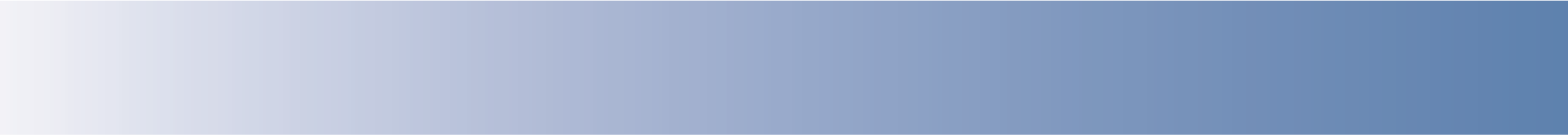 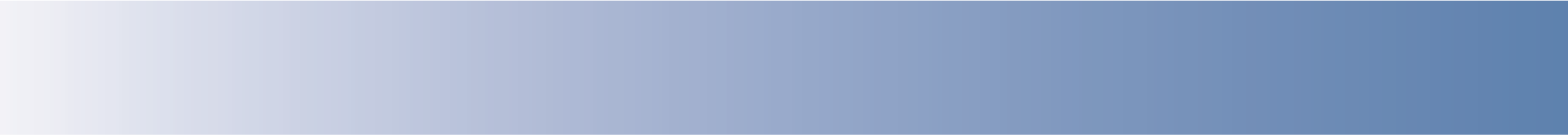 Laura L. Maitland, Chair, Mepham High School, Bellmore, NY Ruth M. Anderson, Clovis West High School, Clovis, CA Charles T. Blair-Broeker, Cedar Falls High School, Cedar Falls, IA Carol J. Dean, EdD, Lake Park High School, Roselle, IL Randal M. Ernst, Lincoln High School, Lincoln, NE Jane S. Halonen, PhD, James Madison University, Harrisonburg, VA Bates Mandel, Ben Franklin High School, Philadelphia, PA Wilbert J. McKeachie, PhD, University of Michigan, Ann Arbor, MI Marilyn J. Reedy, Alverno College, Milwaukee, WIThis document is the most recent revision of the document originally entitled National Standards for the Teaching of High School Psychology, first approved by the APA Council of Representatives in August 1999 and revised as the National Standards for High School Psychology Curricula in August 2005. This second revision is effective as of August 2011 and supersedes the previous versions. Copyright © 2011 by the American Psychological Association. This material may be reproduced and distributed without permission for educational or research purposes provided that acknowledgment is given to the American Psychological Association. This material may not be translated or commercially reproduced without prior permission in writing from the publisher. For permission, contact APA, Rights and Permissions, 750 First Street, NE, Washington, DC 20002-4242.contentS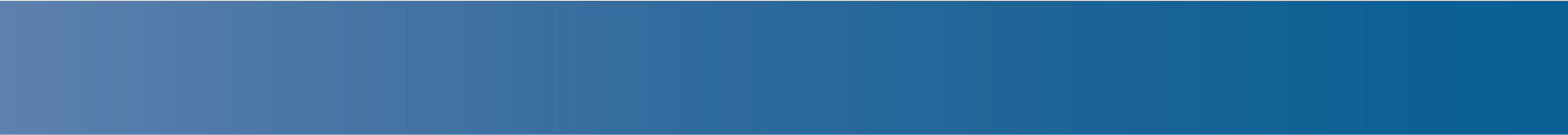 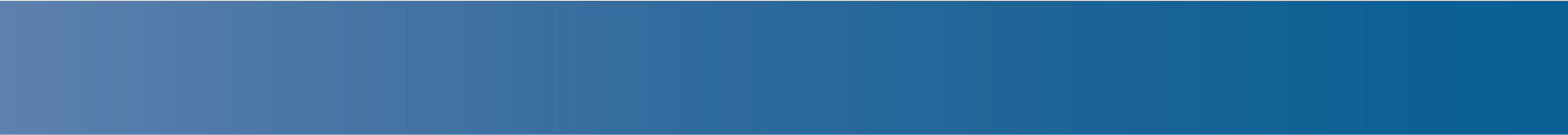 Preface ........................................................................................................................................................................... ii executive Summary ................................................................................................................................................1 Preamble .......................................................................................................................................................................7 introduction ..........................................................................................................................................................8 Scientific inquiry domain ...............................................................................................................................9 Perspectives in Psychological Science ..................................................................................................................9  research methods, measurement, and Statistics ...............................................................................................9 bioPSycHology domain ..................................................................................................................................10  biological bases of behavior ................................................................................................................................10  Sensation and Perception .....................................................................................................................................10  consciousness ........................................................................................................................................................11 develoPment and learning domain......................................................................................................12  life Span development .........................................................................................................................................12 i learning ....................................................................................................................................................................12 language development .........................................................................................................................................13Sociocultural context domain ............................................................................................................14 Social interactions ..................................................................................................................................................14  Sociocultural diversity ..........................................................................................................................................14 cognition domain.............................................................................................................................................15  memory ....................................................................................................................................................................15  thinking ....................................................................................................................................................................15  intelligence ...............................................................................................................................................................15 individual variationS domain ....................................................................................................................16  motivation ................................................................................................................................................................16  emotion ....................................................................................................................................................................16  Personality ...............................................................................................................................................................16  Psychological disorders ........................................................................................................................................17 aPPlicationS of PSycHological Science domain ........................................................................18  treatment of Psychological disorders ..............................................................................................................18 Health .......................................................................................................................................................................18  vocational applications .........................................................................................................................................18 aPPendix a—contributorS ...........................................................................................................................19 aPPendix b—imPlementation iSSueS ..........................................................................................................20 aPPendix c—reSourceS ....................................................................................................................................30PrefaceWHy learn about PSycHology  in HigH ScHool?ost of society’s challenging problems—including crime, poverty, prejudice, violence, and environmental sustainability—are related to human attitudes, values, and behavior. Psychological science, in collaboration with other scientific fields, informs our understanding of these problems and their solutions. Considering that psychology has the potential to benefit society and improve people’s lives, an introduction to psychological science merits inclusion in the high school curriculum. Students may apply knowledge gained from an introductory psychology course to their daily lives.Psychology is defined as the scientific study of the mind and behavior. In a high school psychology course, students are introduced to the scientific method and the core ideas and theories of psychology. As a result, students gain an understanding of the complexities and diversity of human thought ii and behavior. The number of students taking psychology courses in high school is growing. Data from the College Board indicate that 27% of all graduating high school students in 2010 who took the SAT took psychology during high school (College Board Research & Development, 2011). From the modest beginning of the Advanced Placement (AP) Psychology exam in 1992, taken by roughly 3,900 students, the number of students taking the AP exam has soared. In 2011, nearly 199,000 students took the AP Psychology exam. Other students have completed the AP class without taking the national exam, studied International Baccalaureate (IB) psychology, or taken regular high school psychology classes not for college credit. In the spring of 2011, there were more than 16,000 IB Psychology exams taken worldwide, with nearly 10,000 exams taken in the United States. High school psychology courses are taught in either the social studies department or the science department because of the departmental structure of American high schools. Consequently, these variations in how high school psychology courses are taught mean that students’ first exposure to psychology as a discipline can be vastly different in content and level of challenge from one school to another, unlike what is expected in other fields of science taught in secondary schools. Additionally, neither social studies nor science curriculum standards have adequately addressed psychology as a discipline.If psychology is to be taught as a scientific discipline at the secondary level, there need to be learning objectives. Thus, in 1994 the American Psychological Association commissioned the Task Force for the Development of National High School Psychology Standards to develop standards that identify what students in an introductory high school psychology course should learn. Task force members included experienced psychology educators at the secondary and university levels.The task force members anticipated the need for periodic revision of the standards due to the continued advancement of psychology as a discipline. Soon after the original approval in August 1999 of the psychology standards, the National Standards for High School Psychology Curricula Working Group was formed to coordinate the first revision process. They facilitated a rigorous review process in order to produce a document that represents the best practices in the teaching of psychology as both a natural and social science. The first revision of these psychology standards was published in 2005, and a second  revision process started in 2007. The current 2011 version  of the standards reflects the evolving body of  psychological knowledge.The task force members and subsequent working group members designed these standards to enhance quality curricula, express learning goals for students, and promote excellence in the teaching of the high school introductory psychology course. The public has a right to expect a course in psychology to meet criteria for quality. Expectations with respect to learning goals should be clear. Standards related to the knowledge and skills expected of students should be high but attainable. This document represents a vision of what students should know and be able to do after completing the high school psychology course.the goal of the National Standards for High School Psychology Curricula is to help teachers and others responsible for the development of psychology curriculum at the secondary school level develop an accurate, comprehensive, and developmentally appropriate introductory psychology course aimed at students in grades 9 through 12. The National Standards does not define the discipline of psychology, nor does it prescribe what should be taught in an introductory psychology course at the postsecondary level. Rather, the National Standards provides a framework for teachers and others to use to craft introductory psychology courses for high school students. Mindful of this curricular context and student audience, the National Standards is an outline of the basic core essentials of psychological science and practice to be taught in the introductory psychology course and is intended to be relevant to the lives of high school students.Teachers need not use the National Standards for daily lesson planning. Rather, teachers should use the National Standards to determine the overall content and learning objectives for students who are first learning about psychology in high school. Teachers can use a variety of resources, including those available through the American Psychological Association’s website, to develop daily lesson plans that support the content and learning objectives in the National Standards. Teachers should also use the National Standards to promote psychological literacy in their students. Teachers can achieve this learning outcome by balancing the opportunities for their students to discover new knowledge with opportunities to learn about established research findings and theories about human and non-human animal behavior in their lectures. Students should understand the major ideas found in psychology today and appreciate how psychologists try to understand the world, make new discoveries, and apply psychological knowledge to solve problems. The mission of the original task force that developed these standards and the subsequent revision committees was to prepare a document that can be used by educational leaders, teachers, and other stakeholders to determine what high school psychology students ought to be taught in a high school psychology classroom. Use of the term standards in this document is consistent with national practices in K-12 education when disciplinary societies, teacher organizations, or other non-regulatory groups develop benchmark learning objectives for curriculum development and assessment of student learning in particular subjects of study. Consistent with the use of the term standards in a secondary school setting, these standards are advisory.overarcHing tHemeS The National Standards attempts to represent current knowledge in the field of psychology in developmentally appropriate ways. Psychology is a popular high school course, one that can introduce students to scientific ideas and engage students in the learning process. However, it is difficult for even the best of teachers to present all of psychology in a single course for students who begin with virtually no formal knowledge of psychology. Thus, the National Standards Working Group charged with revising the National Standards recommends that teachers of high school psychology adopt the following overarching themes listed in the sidebar as the foundation for developing their courses.The development of scientific attitudes and skills,  including critical thinking, problem solving, and an  appreciation for scientific methodologyA recognition of the diversity of individuals who  	1 advance the field A multicultural and global perspective that recognizes how diversity is important to understanding psychologyAn awareness that psychological knowledge, like all  scientific knowledge, evolves rapidly as new discoveries are madeAn acknowledgement that psychology explores  behavior and mental processes of both human and  non-human animalsAn appreciation for ethical standards that regulate  scientific research and professional practiceAn understanding that different content areas within psychological science are interconnectedAn ability to relate psychological knowledge to  everyday lifeA knowledge of the variety of careers available to those who study psychologyAn appreciation that psychological science and  knowledge can be useful in addressing a wide array  of issues, from individual to global levelsAn awareness of the importance of drawing evidence-based conclusions about psychological phenomena particular sequence. Rather, the aim of this design is to help teachers see how the course content can be conceptualized on multiple levels, allowing teachers to keep the overarching themes in mind while they teach more specific content each day.Unlike previous iterations of the National Standards, this version does not include Performance Indicators, which 2	served as recommendations for how teachers could recognize or assess whether students had learned the course content. In-stead, the 2011 National Standards for High School Psychology Curricula Working Group invites interested stakeholders and classroom teachers to provide suggested behavioral objectives using an interactive web-based vehicle. A team of experienced high school teachers and psychological professionals will review these objectives on an ongoing basis, creating a vibrant and comprehensive database of suggested outcomes for measuring students’ knowledge of psychology. The working group believes this change will allow for greater flexibility in usage of the Performance Indicators and wider input in developing these objectives. The web-based Performance Indicators can be found online at http://www.apa.org/education/k12/nationalstandards.aspx. A graphic illustration for this version of the National Standards (see next page) shows how psychological knowledge builds on itself and is inherently interconnected. The following explanation is provided to assist the reader in understanding this illustration.The Scientific Inquiry Domain is at the center of the structure, demonstrating that the perspectives in psychological science and the research methods, measurement, and statistics used to study psychological phenomena are the foundation of all psychological research and study. tigates the mental processes that drive behavior; the Individual Variations Domain (including units on personality, motivation, emotion, and psychological disorders) highlights individual differences that occur among human beings; and the Sociocultural Context Domain (including units on social interactions and sociocultural diversity) delves into how social, cultural, gender, and economic factors influence behavior and human interactions. The final outside layer, the Applications of Psychological Science Domain, which includes units on the treatment of psychological disorders, health, and vocational applications, showcases applied areas of psychological science, demonstrating how psychology is used by scientists and practitioners in the larger world. graPHical illuStration of tHe nAtionAl stAndArds For high school Psychology curriculA (2011)All of the standard areas within each domain address important areas of psychology, but a high school teacher may not have the time to teach all the units comprehensively, especially in a one-semester course. The working group provides suggestions in Appendix B for how to include fundamental content into courses. These suggestions are not considered APA policy but are provided by experienced teachers of psychology to assist teachers in planning their overall course content.imPortant conSiderationS  for teacHing HigH ScHool  PSycHologyInfusing Diversity IssuesTeachers of high school psychology need to be keenly aware of the importance of cultural diversity for understanding human behavior and interactions. Teachers should also incorporate diversity and individual difference issues throughout the course. By infusing such content into the introductory psychology course, teachers present psychological science through a lens that is both comprehensive and representative of today’s diverse student population. Issues of race/ethnicity, culture, gender identity and expression, sexual orientation, disability, religion, socioeconomic status, national origin, and aging should be incorporated into the psychology course.4Teachers may want to consult the Commission on Ethnic Minority Recruitment Retention and Training Task Force publication Toward an Inclusive Psychology: Infusing the Introductory Psychology Textbook With Diversity Content (APA, 2003), which provides suggestions and examples in order to help publishers, authors, and instructors advance psychology as an inclusive science. Additionally, the APA Presidential Taskforce on Diversity Education Resources, available online at http://teachpsych.org /diversity/ptde/index.php, provides annotated bibliographies of books, journal articles, films, websites, and other media on 20 cross-cutting issues and specific domains. The resources that accompany these standards also include a variety of publications and websites devoted to diversity issues. Representing the Global Nature of PsychologyAs psychology becomes an increasingly global discipline, teachers should present research that represents participants from diverse backgrounds and multiple cultures. Psychological research conducted in non-Western cultures often shows how psychological phenomena may operate differently than in  Western cultures. By presenting these types of findings to students, teachers can reinforce the idea that researchers should  be careful about generalizing research findings beyond the populations studied.Using Active Learning Teachers should engage students in active learning by using simulations, demonstrations, discussion, self-tests, service learning, ethically guided research, and other forms of handson teaching strategies. Teachers should help students apply knowledge acquired in their high school psychology course to other high school courses and to everyday life.Using Multiple Resources to Develop Lesson PlansMuch of the content included in this document only hints at the wealth of research literature addressing each topic. Thus, high school teachers are strongly encouraged to use various resources during lesson planning to make decisions about what to teach. Teachers should strive to use multiple textbooks, scholarly publications, and other instructional resources to plan lessons in each Standard Area. The APA and the APA Teachers of Psychology in Secondary Schools (TOPSS) have a variety of teacher resources, including unit lesson plans and presentation slides, available at http://www.apa.org/ed/precollege/topss/ index.aspx. Using these materials can assist teachers in presenting the most relevant, developmentally appropriate, and current information to students each day. Additional resources are included in Appendix C. ProceSS of develoPing and  reviSing tHe StandardSMany individuals and groups, as listed in Appendix A, contributed to the initial development of these standards. Virginia Andreoli Mathie, PhD, and her committee from the APA National Conference on Enhancing the Quality of Undergraduate Education in Psychology (St. Mary’s College, June 1991); the APA Board of Educational Affairs (BEA); the Task Force for the Development of National High School Psychology Standards; and Jill Reich, PhD, executive director of the Education Directorate, were key leaders in the development of the original psychology curricula standards published in August 1999. The BEA first approved the beginning of the psychology curricula standards project in spring 1994. The APA Board of Directors approved a Task Force for the Development of National High School Psychology Standards in June 1994, with subsequent approval of the task force by the APA Council of Representatives. The task force developed the initial set of standards in 1995, and the document went through seven drafts as APA boards, committees, divisions, and APA members and affiliates reviewed the standards and submitted comments for consideration. In spring 1998, the final version was approved by BEA. The APA Board of Directors approved the final version in fall 1998, followed by the APA Council of Representatives’ approval in August 1999. First Revision of the Standards (2005) The APA Council of Representatives approved the National Standards with the understanding that they should be reviewed and revised on an ongoing basis. Council specified that a revision of the standards should be undertaken on a 7-year cycle. This is consistent with provisions of APA Association Rule 30-8.3, requiring cyclical review of approved standards and guidelines within periods not to exceed 10 years. In 2001, the National Standards for High School Psychology Curricula Working Group started the first revision process by soliciting nominations for content reviewers for each of the five original domains of the National Standards (i.e., Methods, Biopsychological, Developmental, Cognitive, and Sociocultural). The National Standards Working Group then sought broad feedback to update the content standards, performance standards, and performance indicators. The National Standards Working Group integrated changes into a revised draft of the standards in November of 2003. APA boards, committees, divisions, and state, provincial, and territorial psychological associations were then given an opportunity to review and provide comments on the standards. A new National Standards Working Group convened in January 2005 and incorporated the additional suggestions. The APA Council of Representatives approved the revised National Standards as APA policy in August 2005.Second Revision of the Standards (2011)Soon after the approval of the standards in 2005, planning for the second revision began. APA boards and committees nominated members for a new National Standards Working Group and a National Standards Advisory Panel. The advisory panel was made up of 10 experts, two for each of the original five domains of the National Standards (APA, 2005) (i.e., Methods, Biopsychological, Cognitive, Developmental, and Variations in Individual and Group Behavior). In 2007, the National Standards Working Group invited the National Standards Advisory Panel; APA members and affiliates; and all APA boards, committees, divisions and state, provincial, and territorial psychological associations to submit feedback on the National Standards. The National Standards Working Group met in November 2007 to review all feedback submitted in response to the document. The National Standards Working Group and the National Standards Advisory Panel met jointly in September 2008. In 2009, the National Standards Working Group provided a revised draft of the document to APA boards, committees, divisions, and state, provincial, and territorial psychological associations for feedback. In the fall of 2009, the National Standards Working Group reviewed all submitted feedback and responded to each comment. A 90-day public comment period was held in early 2010, and the National Standards Working Group met in July 2010 to review all submitted comments and make additional changes to the draft document as appropriate. Upon the recommendation of BEA, the National Standards Working Group invited APA governance groups to review the draft of the National Standards in the fall of 2010. In February 2011, the National Standards Working Group provided the revised National Standards to the Office of General Counsel for a final legal review. Upon the recommendation of BEA, APA governance groups received an action item recommending that the Council of Representatives approve the National Standards as association policy. Following approval of the revised National Standards by the APA Board of Directors in June 2011, the APA Council approved the second revision of the National Standards in August 2011.reSource documentSResources used to create the psychology curricula standards included references to existing high school standards promulgated by similar disciplinary organizations. Examples in other areas of K–12 study are: the English language arts standards set forth by the National Council of Teachers of English, math standards set forth by the National Council of Teachers of Mathematics, history standards set forth by the National Center for History in the Schools, social studies standards promulgated by the National Council for the Social Studies, and science education standards promulgated by the National Research Council (NCHS, 1996; NCTE 1996; NCTM 2000; NCSS, 2010; NRC, 1998). Standards from similar disciplinary organizations were 	5 examined relative to the National Standards. These standards parallel similar standards of related disciplines.Additional resources that informed the revision of the National Standards included the APA Guidelines on Multicultural Education, Research, Practice, and Organizational Change for Psychologists (APA, 2003); the Ethical Principles of Psychologists and Code of Conduct (APA, 2010); the Handbook on Enhancing Undergraduate Psychology (McGovern, 1993); APA Guidelines for the Undergraduate Psychology Major (APA, 2007); and Undergraduate Education in Psychology: A Blueprint for the Future of the Discipline (Halpern, 2010). The Guidelines on Multicultural Education, Research, and Practice were used as a guide for informing the committee about content specific to education. Similarly, the content that is contained in the standards is consistent with the Ethical Principles of Psychologists and Code of Conduct. Finally, the Handbook on Enhancing Undergraduate Education, APA Guidelines for the Undergraduate Psychology Major, and Undergraduate Education in Psychology: A Blueprint for the Future of the Discipline offered guidance regarding curricula for the undergraduate major. The psychology curricula standards are designed to address the introductory course in psychology, hence these publications on undergraduate psychology education provided support for the domains of introductory psychology.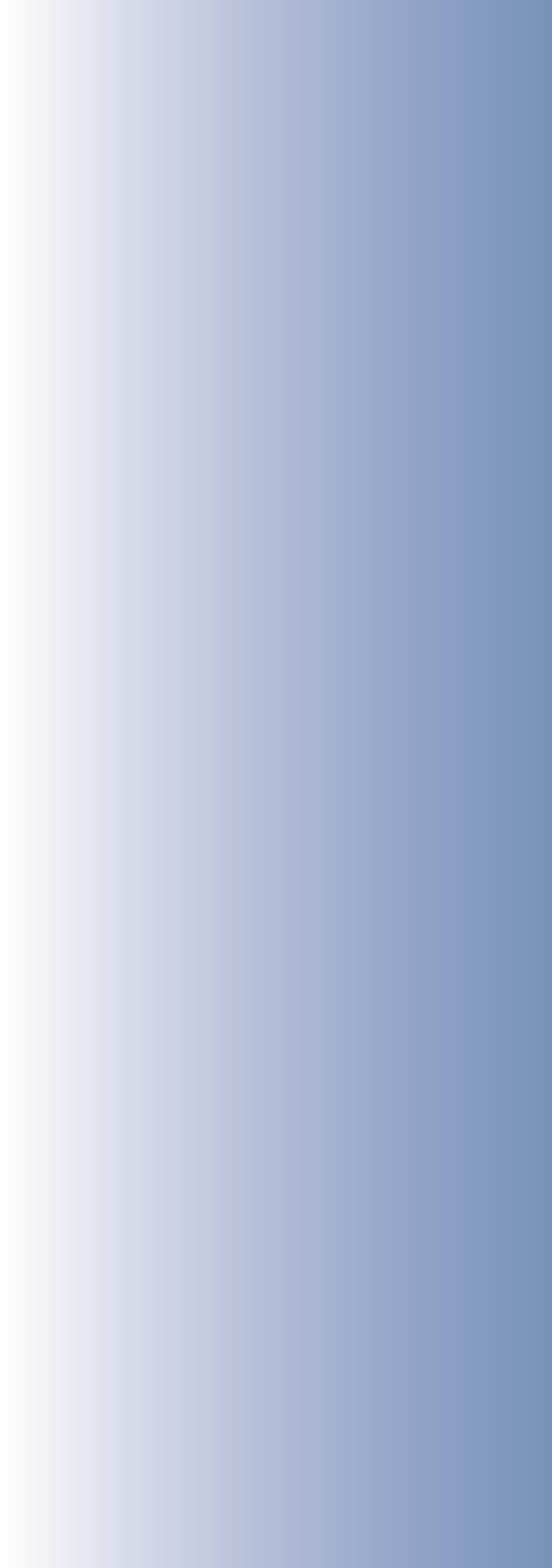 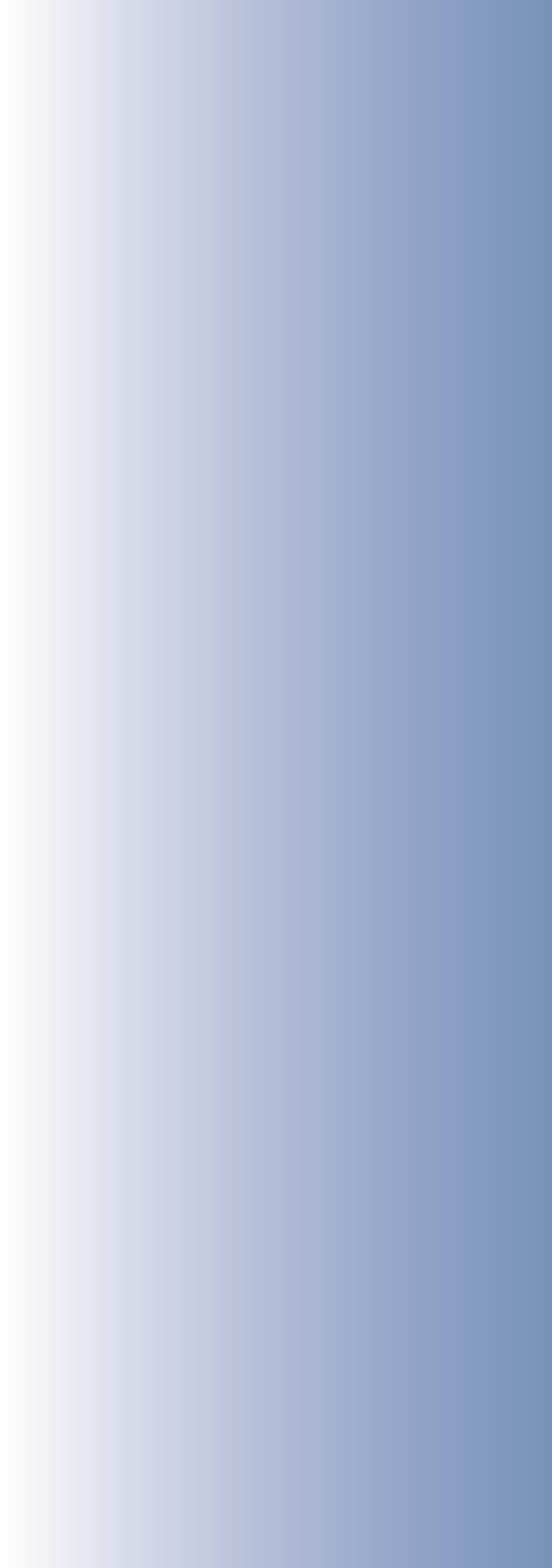 feedback The National Standards Working Group views this publication as a “living document.” We invite your comments and suggestions. Please send feedback to the National Standards Working Group, c/o APA Education Directorate, 750 First Street, NE, Washington, DC 20002-4242 (education@apa.org).  referenceSAmerican Psychological Association. (2010). Ethical principles of psychologists and code of conduct (2002, Amended June 1, 2010). Retrieved from http://www.apa.org/ethics/code/ index.aspx American Psychological Association. (2003). Guidelines on multicultural education, training, research, practice, and organizational change for psychologists. American Psychologist, 58, 377-402. American Psychological Association. (2005). National standards for high school psychology curricula. Washington, DC: Author.American Psychological Association. (2007). APA guidelines for the undergraduate psychology major. Washington, DC: Author. APA Commission on Ethnic Minority Recruitment, Retention, and Training in Psychology Task Force. (2003). Toward an inclusive psychology: Infusing the introductory psychology 6	textbook with diversity content. Washington, DC: American Psychological Association. College Board Research & Development (2011). College-bound seniors 2010: Recent high school graduates who took psychology during high school, by course type. New York: Author. Governing Board of the National Research Council. (1998). National science education standards. Retrieved February 9, 2010, from http://www.nap.edu/openbook.php?record_ id=4962. Halpern, D. F. (Ed.) (2010). Undergraduate education in psychology: A blueprint for the future of the discipline. Washington, DC: American Psychological Association.McGovern, T. V. (1993). Handbook for enhancing undergraduate education in psychology. Washington, DC: American Psychological Association.National Center for History in the Schools. (1996). National standards for history. Retrieved February 9, 2010, from http://www.sscnet.ucla.edu/nchs/standards/.National Council for the Social Studies, (2010). National curriculum standards for social studies. Retrieved April 29, 2011, from http://www.socialstudies.org/standards. National Council of Teachers of English & the International Reading Association. (1996). Standards for English language arts. Retrieved February 9, 2010, from http://www. ncte.org/standards. National Council of Teachers of Mathematics. (2000). Principles and standards for school mathematics. Retrieved February 9, 2010 from http://standards.nctm.org/.nAtionAl stAndArds For high school Psychology curriculA | 2011 reviSionPreamble: overarcHing tHemeS and infuSing diverSity tHrougHout tHe HigH ScHool PSycHology courSe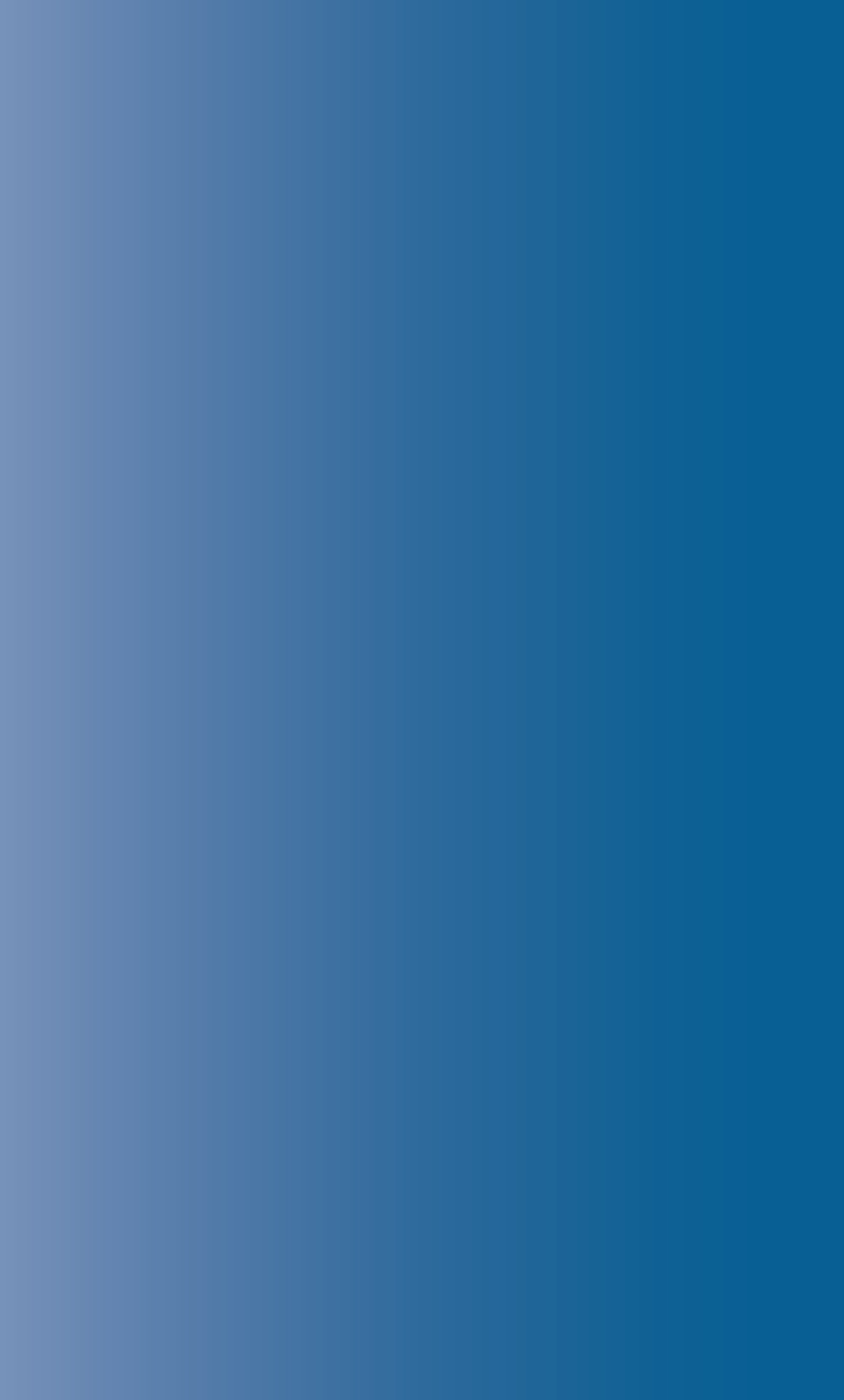 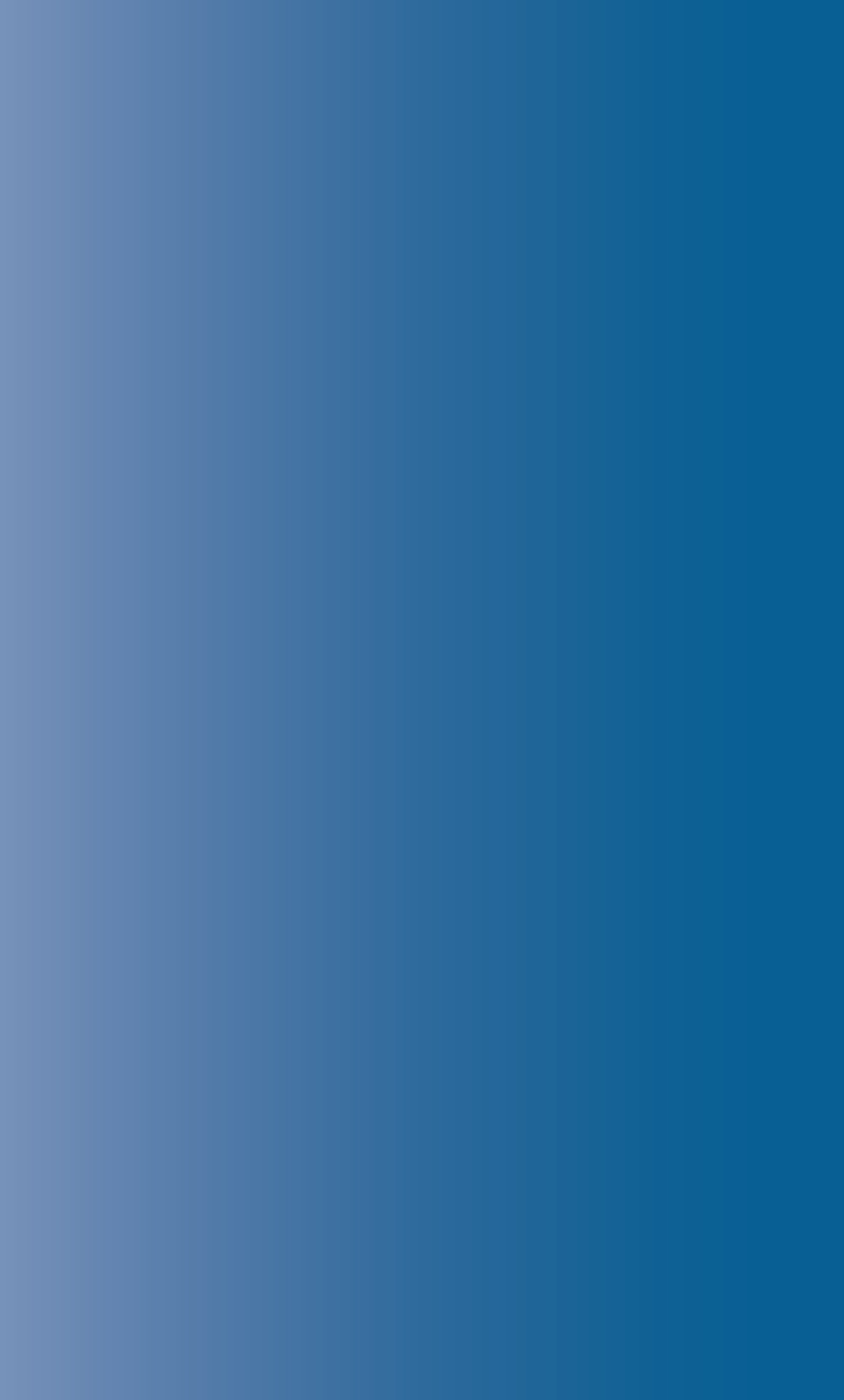 overarcHing tHemeS he National Standards for High School Psychology Curricula attempts to represent current knowledge in the field of psychology in developmentally appropriate ways. Psychology is a popular high school course, one that can introduce students to scientific ideas and engage students in the learning process. However, it is difficult for even the best of teachers to present all of psychology in a single course for students who begin with virtually no formal knowledge of psychology. Thus, the National Standards Working Group charged with revising the National Standards recommends that teachers of high school psychology adopt the overarching themes listed in the sidebar as the foundation for developing their courses.The development of scientific attitudes and skills,  including critical thinking, problem solving, and an  appreciation for scientific methodologyA recognition of the diversity of individuals who  advance the field A multicultural and global perspective that recognizes how diversity is important to understanding psychologyAn awareness that psychological knowledge, like all  scientific knowledge, evolves rapidly as new discoveries are madeAn acknowledgement that psychology explores  behavior and mental processes of both human and  non-human animalsAn appreciation for ethical standards that regulate  scientific research and professional practiceAn understanding that different content areas within psychological science are interconnectedAn ability to relate psychological knowledge to  everyday lifeA knowledge of the variety of careers available to those who study psychologyAn appreciation that psychological science and  knowledge can be useful in addressing a wide array  of issues, from individual to global levelsAn awareness of the importance of drawing evidence-based conclusions about psychological phenomenaThe public has a right to expect a course in psychology to meet criteria for quality. Expectations with respect to learning goals should be clear. Standards related to knowledge and skills expected of students should be high but attainable. The policy document that follows represents a vision of what students should know and be able to do after completing the high school psychology course. The authors and editors of the psychology curricula standards recommend that teachers design courses to highlight each of the seven domains found in the standards (i.e., Scientific Inquiry, Biopsychology, Development and Learning, Sociocultural Context, Cognition, Individual Variations, Applications of Psychological Science). The domain-driven course exposes students to the diversity of scholarship in psychology. 	7infuSing diverSity  tHrougHout tHe HigH  ScHool PSycHology courSeThe National Standards was designed to enhance quality curricula, express learning goals for students, and promote change in the teaching of the high school introductory psychology course. Among several important considerations for the teaching of high school psychology is the need for teachers to be keenly aware of the importance of cultural diversity for understanding human behavior and interactions. Teachers should also incorporate diversity and individual differences issues throughout the course. By infusing such content into the introductory psychology course, teachers present psychological science through a lens that is both comprehensive and representative of today’s diverse student population. Issues of race/ethnicity, culture, gender identity and expression, sexual orientation, disability, religion, socioeconomic status, national origin, and aging should be incorporated into the psychology course. introductionevelopment of the National Standards for High School Psychology Curricula originated in 1994 when a task force commissioned by the American Psychological Association (APA) identified what students in an introductory high school psychology course should learn. The psychology curricula standards were adopted as APA policy in 1999 and first revised in 2005; this current revision reflects advances in the field and updates in content.This document is constructed to guide curriculum decisions by providing content and performance standards to guide teachers in designing instruction. The standards are hierarchically organized to reflect increasing levels of specificity (i.e., domains, standard areas, content standards, and performance standards).domainS and Standard areaS These standards are organized in seven broad content domains: Scientific Inquiry, Biopsychology, Development and Learning, Sociocultural Context, Cognition, Individual Variations, and 8	Applications of Psychological Science. Central to the discipline of psychology, the Scientific Inquiry Domain serves as the central and unifying element of the standards. The other six domains cover broad content areas to be included in high school psychology curricula.Each standard area refers to a major topic or unit in psychology. The respective standard areas within each of the broad domains are listed below.scientiFic inquiry domAin PerSPectiveS in PSycHological Science reSearcH metHodS, meaSurement, and StatiSticSBioPsychology domAin biological baSeS of beHavior  SenSation and PercePtion conSciouSneSSdeveloPment And leArning domAin life SPan develoPment  learning  language develoPmentsocioculturAl context domAin Social interactionS Sociocultural diverSitycognition domAin  memory  tHinking intelligence individuAl vAriAtions domAin  motivation  emotion  PerSonality PSycHological diSorderSAPPlicAtions oF PsychologicAl  science domAin treatment of PSycHological diSorderS  HealtH  vocational aPPlicationScontent StandardSContent standards are more explicit than domains and are grouped within each standard area. For example, the standard area Perspectives in Psychological Science under the Scientific Inquiry Domain contains the following content standards:Development of psychology as an empirical science Major subfields within psychologyTherefore, a curriculum designed to meet the Perspectives in Psychological Science standard area would include instruction in the aforementioned two content standards. Performance StandardS Within each of the content standards, students should receive instruction that would enable them to meet specific performance standards. For example, four performance standards are included under the content standard Development of psychology as an empirical science:Define psychology as a discipline and identify its goals  as a science.Describe the emergence of psychology as a scientific  discipline.Describe perspectives employed to understand behavior  and mental processes.Recognize the evolving nature of psychology as a scientific discipline.Standard area: PerSPectiveS in  PSycHological ScienceCoNteNt StANDARDSAfter concluding this unit, students understand: Development of psychology as an empirical science Major subfields within psychologyContent Standards With Performance StandardsCONTENT STANDARD 1: Development of psychology as an empirical science  Students are able to (performance standards): Define psychology as a discipline and identify its goals as a scienceDescribe the emergence of psychology as a scientific  disciplineDescribe perspectives employed to understand behavior and mental processesExplain how psychology evolved as a scientific disciplineCONTENT STANDARD 2: Major subfields within psychology Students are able to (performance standards): Discuss the value of both basic and applied psychological research with human and non-human animalsDescribe the major subfields of psychologyIdentify the important role psychology plays in benefiting society and improving people’s livesStandard area: reSearcH metHodS, meaSurement, and StatiSticSCoNteNt StANDARDSAfter concluding this unit, students understand:Research methods and measurements used to study behavior and mental processes Ethical issues in research with human and non-human  animals Basic concepts of data analysis Content Standards With Performance StandardsCONTENT STANDARD 1: Research methods and measurements used to study behavior and mental processes Students are able to (performance standards): Describe the scientific method and its role in psychologyDescribe and compare a variety of quantitative (e.g., surveys, correlations, experiments) and qualitative (e.g., interviews, narratives, focus groups) research methodsDefine systematic procedures used to improve the validity of research findings, such as external validityDiscuss how and why psychologists use non-human ani-mals in researchCONTENT STANDARD 2: Ethical issues in research with  human and non-human animals  Students are able to (performance standards): Identify ethical standards psychologists must address re-garding research with human participantsIdentify ethical guidelines psychologists must address regarding research with non-human animalsCONTENT STANDARD 3: Basic concepts of data analysisStudents are able to (performance standards): Define descriptive statistics and explain how they are used by psychological scientistsDefine forms of qualitative data and explain how they are used by psychological scientistsDefine correlation coefficients and explain their appropriate 	9 interpretation Interpret graphical representations of data as used in both quantitative and qualitative methodsExplain other statistical concepts, such as statistical signifi-cance and effect sizeExplain how validity and reliability of observations and measurements relate to data analysisStandard area: biological baSeS of beHavior CoNteNt StANDARDSAfter concluding this unit, students understand: Structure and function of the nervous system in human and non-human animalsStructure and function of the endocrine systemThe interaction between biological factors and experience Methods and issues related to biological advancesContent Standards With Performance StandardsCONTENT STANDARD 1: Structure and function of the  nervous system in human and non-human animals Students are able to (performance standards): Identify the major divisions and subdivisions of the human nervous systemIdentify the parts of the neuron and describe the basic pro-cess of neural transmissionDifferentiate between the structures and functions of the various parts of the central nervous system10	 1.4 Describe lateralization of brain functions 1.5  Discuss the mechanisms and the importance of plasticity of the nervous systemCONTENT STANDARD 2: Structure and function of the  endocrine systemStudents are able to (performance standards): 2.1  Describe how the endocrine glands are linked to the  nervous system 2.2  Describe the effects of hormones on behavior and mental processes 2.3 Describe hormone effects on the immune systemCONTENT STANDARD 3: The interaction between biological factors and experience Students are able to (performance standards): 3.1 Describe concepts in genetic transmission3.2 Describe the interactive effects of heredity and environment3.3 Explain how evolved tendencies influence behaviorCONTENT STANDARD 4: Methods and issues related to biological advancesStudents are able to (performance standards):  4.1 Identify tools used to study the nervous system 4.2 Describe advances made in neuroscience 4.3  Discuss issues related to scientific advances in neuroscience and geneticsStandard area: SenSation and  PercePtion CoNteNt StANDARDSAfter concluding this unit, students understand: The processes of sensation and perceptionThe capabilities and limitations of sensory processes Interaction of the person and the environment in  determining perception Content Standards With Performance StandardsCONTENT STANDARD 1: The processes of sensation and perceptionStudents are able to (performance standards):Discuss processes of sensation and perception and how they interactExplain the concepts of threshold and adaptationCONTENT STANDARD 2: The capabilities and limitations of sensory processes  Students are able to (performance standards): List forms of physical energy for which humans and non-human animals do and do not have sensory receptorsDescribe the visual sensory systemDescribe the auditory sensory systemDescribe other sensory systems, such as olfaction,  gustation, and somesthesis (e.g., skin senses, kinesthesis, and vestibular sense)CONTENT STANDARD 3: Interaction of the person and the environment in determining perception Students are able to (performance standards): Explain Gestalt principles of perceptionDescribe binocular and monocular depth cuesDescribe the importance of perceptual constanciesDescribe perceptual illusionsDescribe the nature of attentionExplain how experiences and expectations influence  perceptionStandard area: conSciouSneSSCoNteNt StANDARDSAfter concluding this unit, students understand: The relationship between conscious and  unconscious processesCharacteristics of sleep and theories that explain why we sleep and dreamCategories of psychoactive drugs and their effects Other states of consciousnessContent Standards With Performance StandardsCONTENT STANDARD 1: The relationship between  conscious and unconscious processes Students are able to (performance standards):Identify states of consciousnessDistinguish between processing that is conscious  (i.e., explicit) and other processing that happens without conscious awareness (i.e., implicit)CONTENT STANDARD 2: Characteristics of sleep and theories that explain why we sleep and dream Students are able to (performance standards) 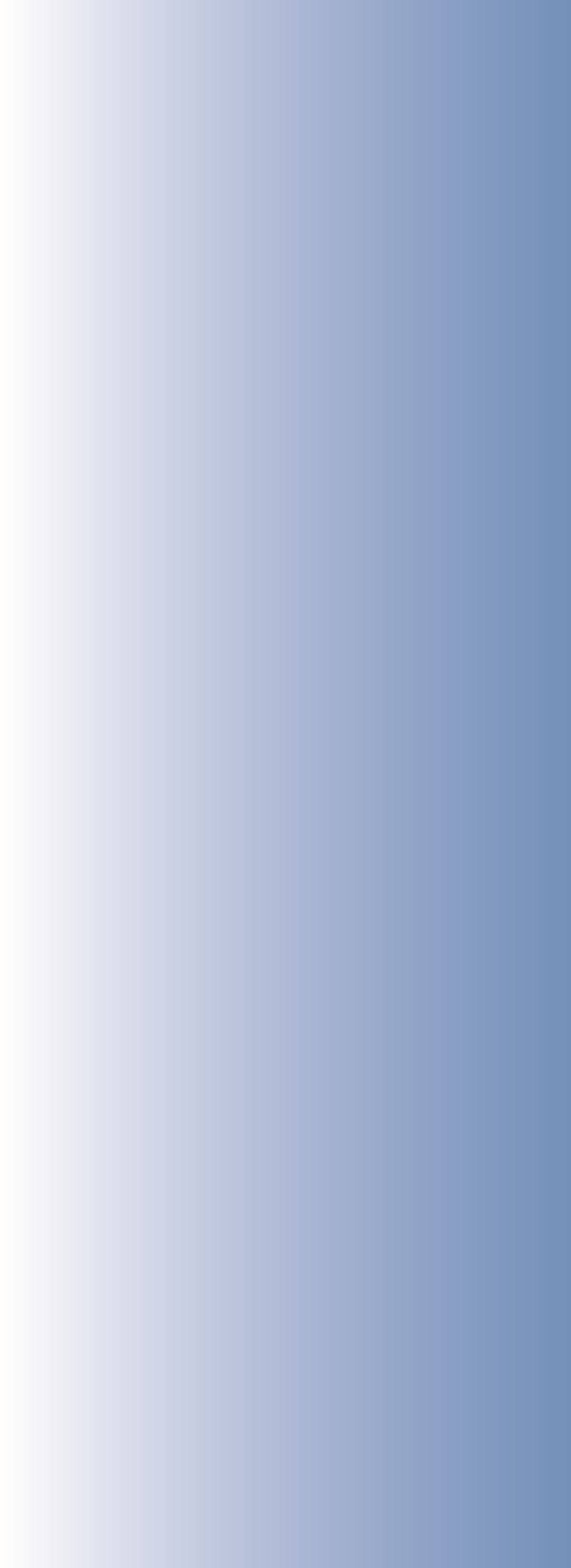 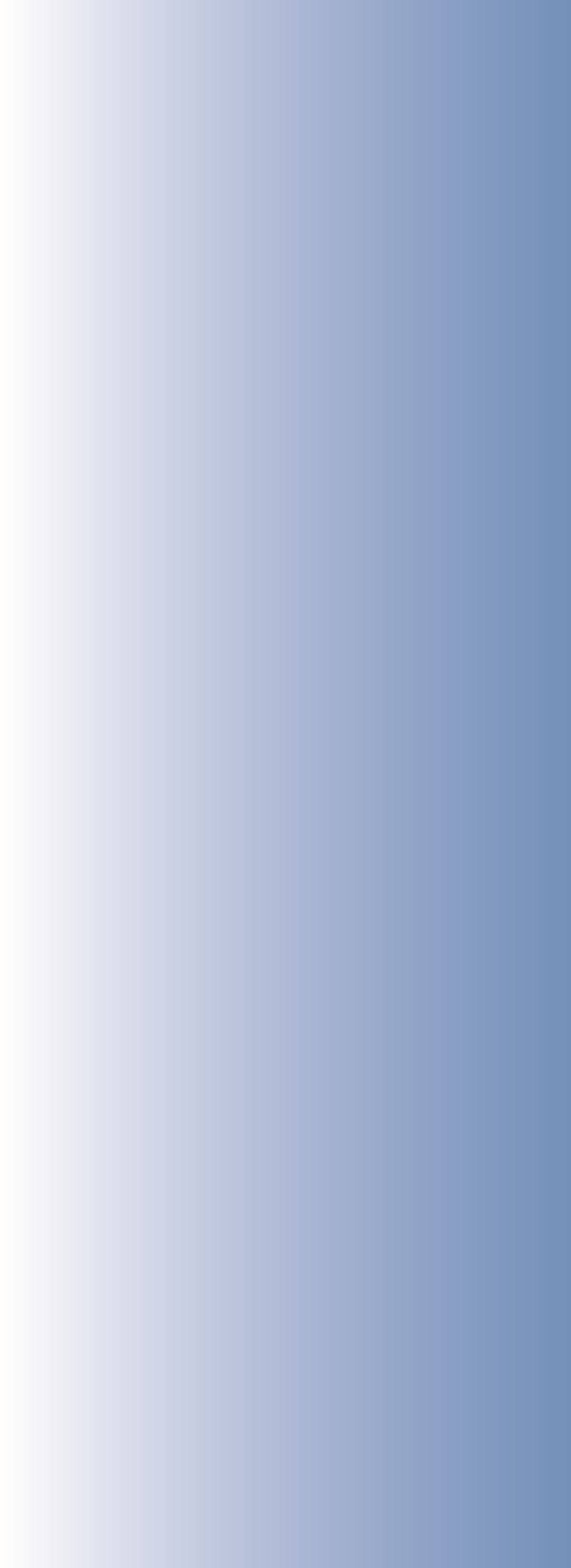 Describe the circadian rhythm and its relation to sleepDescribe the sleep cycleCompare theories about the functions of sleepDescribe types of sleep disordersCompare theories about the functions of dreamsCONTENT STANDARD 3: Categories of psychoactive drugs and their effects Students are able to (performance standards): Characterize the major categories of psychoactive drugs and their effectsDescribe how psychoactive drugs act at the synaptic levelEvaluate the biological and psychological effects of  psychoactive drugsExplain how culture and expectations influence the use and experience of drugsCONTENT STANDARD 4: Other states of consciousnessStudents are able to (performance standards)Describe meditation and relaxation and their effectsDescribe hypnosis and controversies surrounding its nature and useDescribe flow statesdeveloPment and learning domainStandard area: life SPan  develoPment CoNteNt StANDARDSAfter concluding this unit, students understand: Methods and issues in life span developmentTheories of life span developmentPrenatal development and the newbornInfancy (i.e., the first two years of life)ChildhoodAdolescenceAdulthood and agingContent Standards With Performance StandardsCONTENT STANDARD 1: Methods and issues in life span development Students are able to (performance standards): Explain the interaction of environmental and biological factors in development, including the role of the brain in all aspects of developmentExplain issues of continuity/discontinuity and stability/12	change  1.3 Distinguish methods used to study development  1.4  Describe the role of sensitive and critical periods  in development  1.5 Discuss issues related to the end of life CONTENT STANDARD 2: Theories of life span developmentStudents are able to (performance standards): 2.1 Discuss theories of cognitive development 2.2 Discuss theories of moral development 2.3 Discuss theories of social developmentCONTENT STANDARD 3: Prenatal development and the newborn Students are able to (performance standards): 3.1 Describe physical development from conception through birth and identify influences on prenatal development  3.2 Describe newborns’ reflexes, temperament, and abilitiesCONTENT STANDARD 4: Infancy (i.e., the first two  years of life) Students are able to (performance standards): 4.1 Describe physical and motor development4.2  Describe how infant perceptual abilities and  intelligence develop 4.3  Describe the development of attachment and the role of  the caregiver 4.4  Describe the development of communication and language CONTENT STANDARD 5: ChildhoodStudents are able to (performance standards):5.1 Describe physical and motor development5.2 Describe how memory and thinking ability develops5.3  Describe social, cultural, and emotional development through childhood CONTENT STANDARD 6: AdolescenceStudents are able to (performance standards): 6.1 Identify major physical changes 6.2 Describe the development of reasoning and morality 6.3 Describe identity formation 6.4  Discuss the role of family and peers in adolescent  development CONTENT STANDARD 7: Adulthood and agingStudents are able to (performance standards): 7.1  Identify major physical changes associated with adulthood and aging 7.2 Describe cognitive changes in adulthood and aging 7.3 Discuss social, cultural, and emotional issues in agingStandard area: learning CoNteNt StANDARDSAfter concluding this unit, students understand: Classical conditioning Operant conditioningObservational and cognitive learningContent Standards With Performance StandardsCONTENT STANDARD 1: Classical conditioning Students are able to (performance standards): Describe the principles of classical conditioningDescribe clinical and experimental examples of classical conditioningApply classical conditioning to everyday lifeCONTENT STANDARD 2: Operant conditioning Students are able to (performance standards): Describe the Law of EffectDescribe the principles of operant conditioningDescribe clinical and experimental examples of operant conditioningApply operant conditioning to everyday lifeCONTENT STANDARD 3: Observational and  cognitive learning Students are able to (performance standards): Describe the principles of observational and cognitive learningApply observational and cognitive learning to everyday lifeStandard area: language  develoPment CoNteNt StANDARDSAfter concluding this unit, students understand: Structural features of language Theories and developmental stages of language acquisition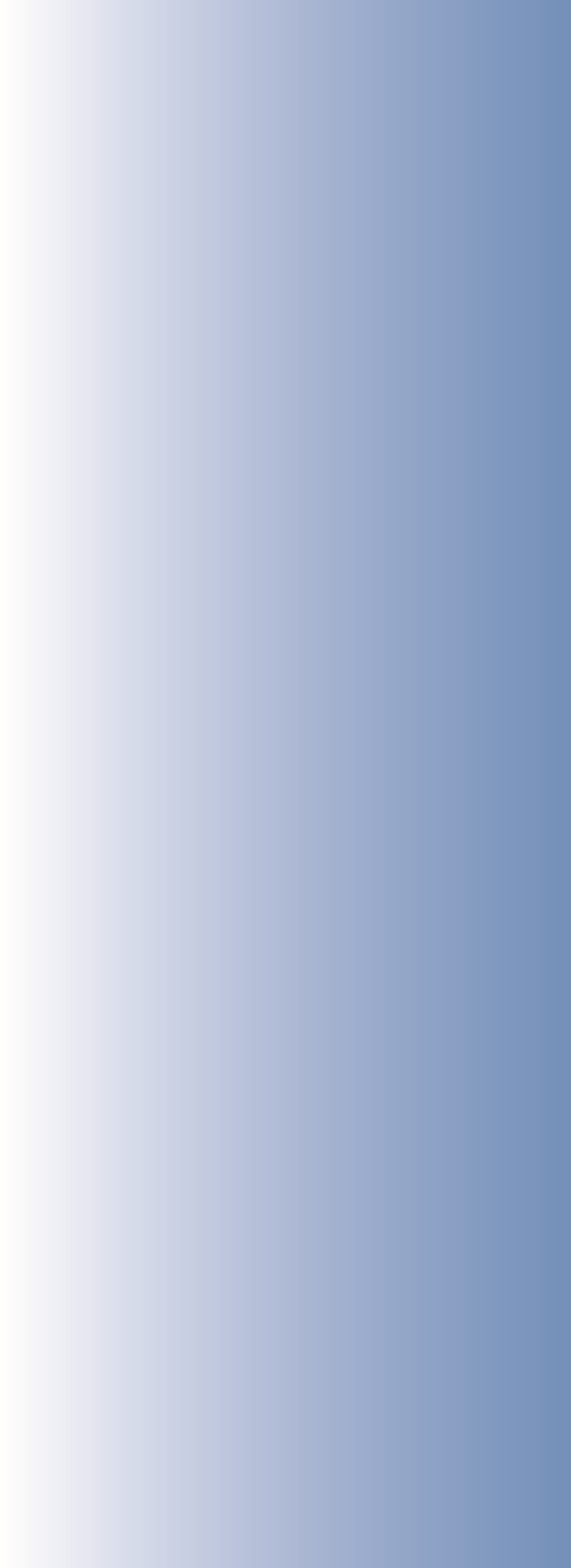 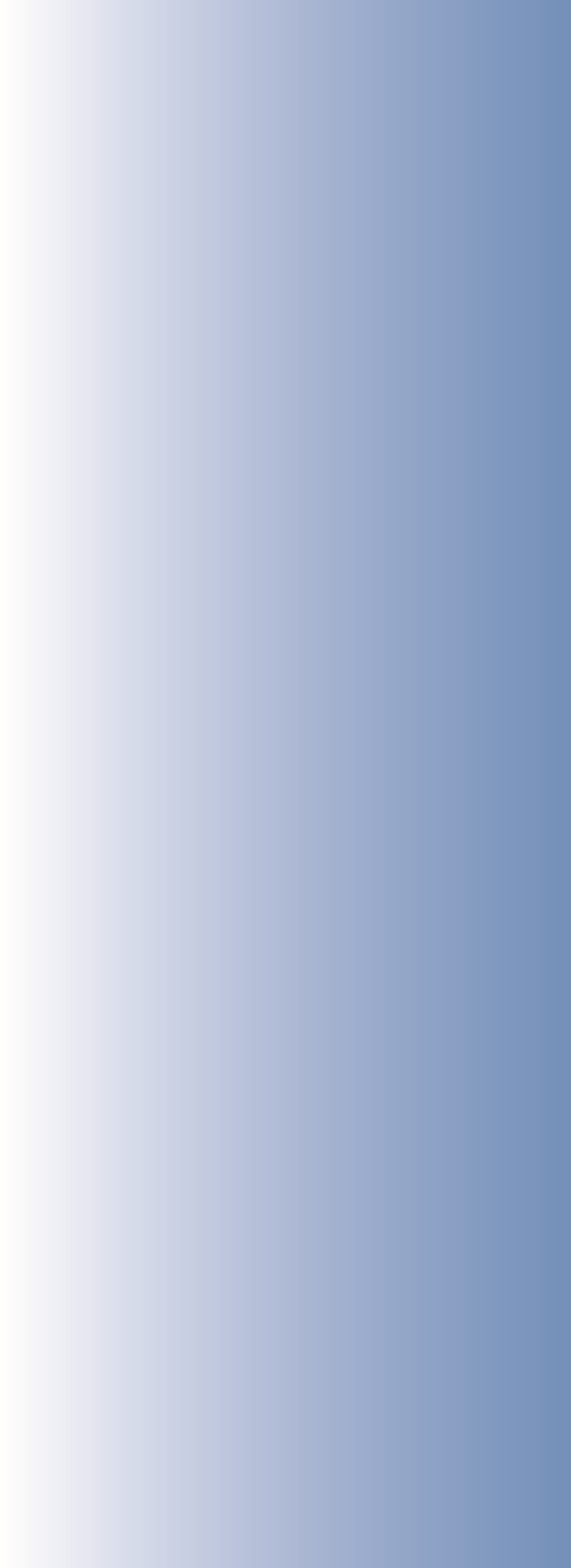 Language and the brainContent Standards With Performance Standards CONTENT STANDARD 1: Structural features of languageStudents are able to (performance standards): Describe the structure and function of languageDiscuss the relationship between language and thoughtCONTENT STANDARD 2: Theories and developmental stages of language acquisition  Students are able to (performance standards): Explain the process of language acquisitionDiscuss how acquisition of a second language can affect language development and possibly other  cognitive processesEvaluate the theories of language acquisitionCONTENT STANDARD 3: Language and the brain  Students are able to (performance standards): Identify the brain structures associated with languageDiscuss how damage to the brain may affect languageSociocultural context domainStandard area:  Social interactionS CoNteNt StANDARDSAfter concluding this unit, students understand: Social cognition Social influence  Social relationsContent Standards With Performance StandardsCONTENT STANDARD 1: Social cognition Students are able to (performance standards): Describe attributional explanations of behaviorDescribe the relationship between attitudes (implicit and explicit) and behaviorIdentify persuasive methods used to change attitudesCONTENT STANDARD 2: Social influence  Students are able to (performance standards):  2.1 Describe the power of the situation14	 2.2 Describe effects of others’ presence on individuals’ behavior 2.3 Describe how group dynamics influence behavior 2.4 Discuss how an individual influences group behaviorCONTENT STANDARD 3: Social relations Students are able to (performance standards): 3.1  Discuss the nature and effects of stereotyping, prejudice, and discrimination 3.2 Describe determinants of prosocial behavior 3.3 Discuss influences upon aggression and conflict  3.4 Discuss factors influencing attraction and relationshipsStandard area:  Sociocultural diverSityCoNteNt StANDARDSAfter concluding this unit, students understand: Social and cultural diversity Diversity among individualsContent Standards With Performance StandardsCONTENT STANDARD 1: Social and cultural diversity Students are able to (performance standards):  1.1 Define culture and diversity 1.2  Identify how cultures change over time and vary within  nations and internationally 1.3  Discuss the relationship between culture and conceptions of self and identity 1.4  Discuss psychological research examining race  and ethnicity 1.5  Discuss psychological research examining  socioeconomic status 1.6  Discuss how privilege and social power structures relate to stereotypes, prejudice, and discriminationCONTENT STANDARD 2: Diversity among individualsStudents are able to (performance standards): 2.1 Discuss psychological research examining gender identity 2.2  Discuss psychological research examining diversity in sexual orientation 2.3  Compare and contrast gender identity and  sexual orientation 2.4  Discuss psychological research examining gender  similarities and differences and the impact of  gender discrimination 2.5  Discuss the psychological research on gender and how the roles of women and men in societies are perceived  2.6  Examine how perspectives affect stereotypes and treatment of minority and majority groups in society 2.7  Discuss psychological research examining differences in individual cognitive and physical abilitiesStandard area: memory  CoNteNt StANDARDSAfter concluding this unit, students understand: Encoding of memoryStorage of memoryRetrieval of memoryContent Standards With Performance StandardsCONTENT STANDARD 1: Encoding of memoryStudents are able to (performance standards): Identify factors that influence encodingCharacterize the difference between shallow (surface) and deep (elaborate) processingDiscuss strategies for improving the encoding of memoryCONTENT STANDARD 2: Storage of memoryStudents are able to (performance standards):Describe the differences between working memory and long-term memoryIdentify and explain biological processes related to how memory is storedDiscuss types of memory and memory disorders (e.g., amnesias, dementias)Discuss strategies for improving the storage of memoriesCONTENT STANDARD 3: Retrieval of memoryStudents are able to (performance standards): Analyze the importance of retrieval cues in memoryExplain the role that interference plays in retrievalDiscuss the factors influencing how memories are retrievedExplain how memories can be malleableDiscuss strategies for improving the retrieval of memoriesStandard area: tHinkingCoNteNt StANDARDSAfter concluding this unit, students understand: Basic elements comprising thought Obstacles related to thoughtContent Standards With Performance StandardsCONTENT STANDARD 1: Basic elements comprising thought Students are able to (performance standards): Define cognitive processes involved in understanding informationDefine processes involved in problem solving and decision makingDiscuss non-human problem-solving abilitiesCONTENT STANDARD 2: Obstacles related to thought Students are able to (performance standards):Describe obstacles to problem solvingDescribe obstacles to decision makingDescribe obstacles to making good judgmentsStandard area: intelligenceCoNteNt StANDARDSAfter concluding this unit, students understand: Perspectives on intelligenceAssessment of intelligenceIssues in intelligenceContent Standards With Performance Standards	15CONTENT STANDARD 1: Perspectives on intelligenceStudents are able to (performance standards): Discuss intelligence as a general factorDiscuss alternative conceptualizations of intelligenceDescribe the extremes of intelligenceCONTENT STANDARD 2: Assessment of intelligenceStudents are able to (performance standards): Discuss the history of intelligence testing, including histori-cal use and misuse in the context of fairnessIdentify current methods of assessing human abilitiesIdentify measures of and data on reliability and validity for intelligence test scoresCONTENT STANDARD 3: Issues in intelligenceStudents are able to (performance standards): Discuss issues related to the consequences of  intelligence testingDiscuss the influences of biological, cultural, and  environmental factors on intelligenceStandard area: motivationCoNteNt StANDARDSAfter concluding this unit, students understand: Perspectives on motivation Domains of motivated behavior in humans and  non-human animalsContent Standards With Performance StandardsCONTENT STANDARD 1: Perspectives on motivation Students are able to (performance standards): Explain biologically based theories of motivationExplain cognitively based theories of motivationExplain humanistic theories of motivationExplain the role of culture in human motivationExplain how biological factors influence emotional  interpretation and expressionExplain how culture and gender influence emotional  interpretation and expressionExplain how other environmental factors influence  emotional interpretation and expressionCONTENT STANDARD 3: Domains of emotional behavior Students are able to (performance standards):Identify biological and environmental influences on the  expression and experience of negative emotions,  such as fearIdentify biological and environmental influences on the expression and experience of positive emotions, such  as happinesshumans and non-human animals Students are able to (performance standards): Discuss eating behaviorDiscuss sexual behavior and orientation16	 2.3 Discuss achievement motivation 2.4  Discuss other ways in which humans and non-human animals are motivatedStandard area: emotionCoNteNt StANDARDSAfter concluding this unit, students understand: Perspectives on emotion Emotional interpretation and expressionDomains of emotional behavior Content Standards With Performance StandardsCONTENT STANDARD 1: Perspectives on emotion Students are able to (performance standards):  1.1  Explain the biological and cognitive components  of emotion 1.2 Discuss psychological research on basic human emotions 1.3 Differentiate among theories of emotional experienceCONTENT STANDARD 2: Emotional interpretation  and expression Students are able to (performance standards): Standard area: PerSonalityCoNteNt StANDARDSAfter concluding this unit, students understand: Perspectives on personality Assessment of personalityIssues in personalityContent Standards With Performance StandardsCONTENT STANDARD 1: Perspectives on personalityStudents are able to (performance standards): Evaluate psychodynamic theories Evaluate trait theoriesEvaluate humanistic theoriesEvaluate social–cognitive theoriesCONTENT STANDARD 2: Assessment of personalityStudents are able to (performance standards): Differentiate personality assessment techniquesDiscuss the reliability and validity of personality assessment techniquesCONTENT STANDARD 3: Issues in personalityStudents are able to (performance standards): Discuss biological and situational influencesDiscuss stability and changeDiscuss connections to health and workDiscuss self-conceptAnalyze how individualistic and collectivistic cultural per-spectives relate to personalityStandard area:  PSycHological diSorderS CoNteNt StANDARDSAfter concluding this unit, students understand: Perspectives on abnormal behavior Categories of psychological disorders Content Standards With Performance StandardsCONTENT STANDARD 1: Perspectives on abnormal behavior Students are able to (performance standards): Define psychologically abnormal behaviorDescribe historical and cross-cultural views of abnormalityDescribe major models of abnormalityDiscuss how stigma relates to abnormal behaviorDiscuss the impact of psychological disorders on the  individual, family, and societyCONTENT STANDARD 2: Categories of  psychological disorders Students are able to (performance standards): Describe the classification of psychological disordersDiscuss the challenges associated with diagnosisDescribe symptoms and causes of major categories of psychological disorders (including schizophrenic, mood, anxiety, and personality disorders)Evaluate how different factors influence an individual’s experience of psychological disordersaPPlicationS of PSycHological  Science domainStandard area: treatment  of PSycHological diSorderSCoNteNt StANDARDSAfter concluding this unit, students understand: Perspectives on treatmentCategories of treatment and types of treatment providersLegal, ethical, and professional issues in the treatment of psychological disordersContent Standards With Performance StandardsCONTENT STANDARD 1: Perspectives on treatmentStudents are able to (performance standards):Explain how psychological treatments have changed over time and among culturesMatch methods of treatment to psychological perspectivesExplain why psychologists use a variety of treatment  optionsCONTENT STANDARD 2: Categories of treatment and types of treatment providers 18	Students are able to (performance standards):Identify biomedical treatmentsIdentify psychological treatmentsDescribe appropriate treatments for different age groupsEvaluate the efficacy of treatments for particular disordersIdentify other factors that improve the efficacy of treatmentIdentify treatment providers for psychological disorders and the training required for eachCONTENT STANDARD 3: Legal, ethical, and professional  issues in the treatment of psychological disorders Students are able to (performance standards):Identify ethical challenges involved in delivery of treatmentIdentify national and local resources available to support individuals with psychological disorders and their families (e.g., NAMI and support groups)Standard area: HealtHCoNteNt StANDARDSAfter concluding this unit, students understand: Stress and coping Behaviors and attitudes that promote healthContent Standards With Performance StandardsCONTENT STANDARD 1: Stress and coping Students are able to (performance standards): Define stress as a psychophysiological reactionIdentify and explain potential sources of stressExplain physiological and psychological consequences  for healthIdentify and explain physiological, cognitive, and  behavioral strategies to deal with stressCONTENT STANDARD 2: Behaviors and attitudes that  promote health Students are able to (performance standards): Identify ways to promote mental health and physical fitnessDescribe the characteristics of and factors that promote resilience and optimismDistinguish between effective and ineffective means of  dealing with stressors and other health issuesStandard area: vocational  aPPlicationSCoNteNt StANDARDSAfter concluding this unit, students understand: Career options Educational requirements Vocational applications of psychological scienceContent Standards With Performance StandardsCONTENT STANDARD 1: Career optionsStudents are able to (performance standards):Identify careers in psychological science and practiceIdentify careers related to psychologyCONTENT STANDARD 2: Educational requirementsStudents are able to (performance standards):Identify degree requirements for psychologists and  psychology-related careersIdentify resources to help select psychology programs for further studyCONTENT STANDARD 3: Vocational applications of  psychological scienceDiscuss ways in which psychological science addresses  domestic and global issuesIdentify careers in psychological science that have evolved as a result of domestic and global issuescontributorS to tHe national StandardS for HigH ScHool  PSycHology curricula  (2011 reviSion)NAtIoNAL StANDARDS FoR HIGH SCHooL  PSyCHoLoGy CURRICULA WoRkING GRoUPAmy C. Fineburg, PhD, Chair, Oak Mountain High School, Birmingham, AL James E. Freeman, PhD, University of Virginia,  Charlottesville, VA David G. Myers, PhD, Hope College, Holland, MIDebra E. Park, Rutgers University, Camden, NJ; West Deptford High School, Westville, NJ (retired) Hilary Rosenthal, Glenbrook South High School, Glenview, IL NAtIoNAL StANDARDS ADvISoRy PANeLElizabeth Ligon Bjork, PhD, University of California  Los Angeles, Los Angeles, CAJoan C. Chrisler, PhD, Connecticut College, New London, CTJames W. Kalat, PhD, North Carolina State University,  Raleigh, NCCheryl A. Luis, PhD, Roskamp Institute Memory Clinic, Tampa, FL S. Morton McPhail, PhD, Valtera Corporation, Houston, TXJeffery Scott Mio, PhD, California State Polytechnic University, Pomona, CADavid B. Mitchell, PhD, Kennesaw State University,  Kennesaw, GAPatricia Puccio, EdD, College of DuPage, Glen Ellyn, ILDaniel Reisberg, PhD, Reed College, Portland, ORSusan Krauss Whitbourne, PhD, University of Massachusetts, Amherst, MARevIeWeRS Tack Chace, Shrewsbury High School, Shrewsbury, MADennis Cheek, PhD, Kauffman Foundation,  Kennett Square, PAStewart Cooper, PhD, Valparaiso University, Valparaiso, IN Bruce Henderson, PhD, Western Carolina University,  Cullowhee, NC Mary Kite, PhD, Ball State University, Muncie, INLadonna Lewis, PhD, Glendale Community College,  Glendale, AZPat Purvis, PhD, The Therapy Center, Wichita, KSBrendan Rush, Berlin High School, Berlin, CTCoNtRIbUtoRSAlan Feldman, Glen Rock High School, Glen Rock, NJSteve Jones, City of Medicine Academy, Durham, NCKent A. Korek, Germantown High School, Germantown, WIAPA GoveRNANCe RevIeW APA Board for the Advancement of Psychology  in the Public InterestAPA Board of Educational AffairsAPA Board of Professional AffairsAPA Board of Scientific AffairsAPA Ad Hoc Committee on Psychology and AIDSAPA Committee on AgingAPA Committee on Animal Research and EthicsAPA Committee on Children, Youth, and FamiliesAPA Committee on Disability Issues in PsychologyAPA Committee on Division/APA RelationsAPA Committee on Early Career PsychologistsAPA Committee on Ethnic Minority AffairsAPA Committee on International Relations in PsychologyAPA Committee on Legal IssuesAPA Committee on Lesbian, Gay, Bisexual,  	and Transgender Concerns	19APA Committee on Psychological Tests and AssessmentAPA Committee of Psychology Teachers  at Community CollegesAPA Committee on Socioeconomic StatusAPA Committee of Teachers of Psychology  in Secondary SchoolsAPA Committee on Women in PsychologyAPA Division 2 (Society for the Teaching of Psychology)APA Division 5 (Evaluation, Measurement, and Statistics)APA Division 52 (International Psychology)APA Membership BoardAPA Policy and Planning BoardAMeRICAN PSyCHoLoGICAL ASSoCIAtIoN, WASHINGtoN, DC, StAFFCynthia D. Belar, PhD, ABPP, Education DirectorateMartha Boenau, Education DirectorateCaitlin Crowley, Education Directorate Emily Leary, Education DirectorateRobin Hailstorks, PhD, Education Directorate Elizabeth Woodcock, Public and Member CommunicationsJoanne Zaslow, MS, Public and Member CommunicationsHoW to uSe tHe national  StandardS for HigH ScHool  PSycHology curricula in  day-to-day leSSon PlanSAccountability legislation typically demands that teachers demonstrate how their lessons and courses align with local, state, and national standards. Some local school districts and state boards of education have adopted standards for teaching high school psychology that are based on these standards. Along with, or in the absence of, local or state guidelines for teaching high school psychology, teachers can use these standards as a starting point for daily lesson planning, once scope and sequence for the course are determined.Teachers should design high school courses in psychology that revolve around the overarching themes found in the preamble to these standards. These themes focus instruction around the core principles of the discipline and help students see an overarching framework for how psychologists think and work. All lessons should be based on these themes so students can appreciate the breadth and depth of psychological science.20Teachers should note that in the online version of this document, performance indicators are suggested for every performance standard. These performance indicators may be used as a starting point for classroom activities or student assignments. They are only suggestions. Teachers will want to substitute and supplement freely as they develop their own courses and lesson plans. These performance indicators can be found online only at http://www.apa.org/education/k12/national-standards.aspx.Many other resources can help build the standards into an effective course. The APA Education Directorate and the APA Teachers of Psychology in Secondary Schools (TOPSS) have been especially active in publishing a series of unit lesson plans designed to help instructors teach a scientifically based course. Each of these plans contains a suggested procedural outline, a content outline, activities, critical-thinking exercises, discussion questions, and a bibliography. As they are developed, these unit plans are distributed to TOPSS members. Previously published units are available online for current members on the TOPSS website (http://www.apa.org/ed/precollege/topss/index.aspx). Limited paper copies of unit lesson plans can be obtained from the APA Education Directorate (education@apa.org). In addition, APA is a rich resource for enhancing a person’s own knowledge of psychology and for enriching course content for high school students. Becoming an APA High School Teacher Affiliate/TOPSS member can be beneficial because APA resources can be key tools for planning, preparing, and teaching a high school psychology course. TOPSS provides high-quality curricular materials, as well as a professional connection with other high school psychology teachers and a variety of studentoriented benefits, among other things. Appendix C provides additional information about TOPSS.Teachers can also use materials provided with psychology textbooks. Most textbooks have an extensive package of materials that can be used to teach content more effectively. Perhaps the most helpful of these materials is the instructor’s manual, which generally contains background information for the concepts covered in the text, lecture ideas, and suggestions for activities, demonstrations, and assignments. The usefulness of this information may vary, and one way to help select the most valuable information is to use the instructor’s manual in conjunction with these standards. Time is at a premium for most teachers, so the standards can be helpful in choosing what to emphasize. Ideally, the teacher can relate every class activity to these standards.From software to electronic mailing lists, technological resources also provide teachers with support in the form of specific classroom activities and can be used in conjunction with these standards. Software can enhance the teaching of high school psychology by promoting active learning; most of the major textbook publishers have developed software to accompany their introductory psychology textbooks, and other distributors have marketed relevant software. Electronic mailing lists provide teachers with the opportunity to communicate with many other teachers with relative ease and convenience and are an excellent way to get answers to questions about the teaching of psychology. Electronic mailing lists allow groups of people to carry on dialogue (called “threads”) and share ideas. Appendix C contains information on print, video, and computer resources, and provides examples of several electronic mailing lists that are of particular interest to psychology teachers.The best thing for a teacher to do is to start with the basic framework provided by the standards to determine which parts of the textbook will be taught. The teacher needs to explore other sources of information to continually refine and improve the psychology course. Teachers should use materials and activities that align to the standards suggested in this document so that students can experience a high-quality introduction to the science of psychology.This appendix contains a Lesson Planning Sheet to help connect teachers’ present teaching strategies and materials to the psychology curricula standards and to develop new lessons designed specifically to meet one or more performance standards. The format of the sheet makes it possible to integrate the standards quickly and efficiently into the curriculum in a practical, useful way. To show how the Lesson Planning Sheet might be used, a blank planning sheet and a sample lesson are included at the end of this section.SuggeSted ScoPe and  Sequence for a HigH ScHool  PSycHology courSeDeciding what to teach and when to teach it is the first decision teachers must face in any course, and psychology is no exception. Psychology teachers have many options for determining scope and sequence of their courses based on the standards contained in this document. Ideally, psychology should be a year-long course covering all of the units within each standard area in a relatively equitable fashion. In a year-long course, teachers can take roughly 2 weeks to teach each standard area, thus providing enough time to cover the material adequately and leave time for discussions, active learning, and inevitable interruptions in school schedules.Not all teachers, however, have the luxury of teaching psychology as a year-long course. Block scheduling and priority for required courses may leave schools that want to offer psychology little choice other than to offer it as a one-semester course. A one-semester course does not provide sufficient time to teach units (i.e., standard areas) that enable students to achieve all of the standards. However, the standards do provide flexibility for teachers whose schedules are limited. The authors and editors of the psychology curriculum standards recommend that teachers design courses to highlight each of the seven core domains found in the standards (i.e., Scientific Inquiry, Biopsychology, Cognition, Development and Learning, Sociocultural Context, Individual Variations, and Applications of Psychological Science). Designing a domain-driven course gives teachers avenues to solve the scope-and-sequence problem in semester courses with creativity. The domain-driven course exposes students to the diversity of scholarship in psychology. This section provides some sample course outlines for 7- to 20-unit courses of study that use the seven domains of the standards as the driving force behind curricular decisions.Curricular decisions are made for a variety of reasons, and a teacher might choose one outline or another based on any of several factors. For example, instructors may choose outlines that put the areas with which they are most comfortable earlier than other areas. Alternatively, the choice may be made to time content areas to correspond with related current events (e.g., aligning the Life Span Development lessons to occur shortly before graduation). An instructor whose students participate in a science fair may choose to emphasize units that seem most likely to generate ideas for research projects. A 7-unit semester course may be desirable when the teacher chooses depth over breadth, whereas a 10- , 15-, or 20-unit semester course may be preferable if the teacher wants students to recognize the wide diversity of the field. Each of the outlines meets these recommendations. Whatever choice the instructor makes, these outlines provide structure for a course that covers psychology at an appropriate level and with appropriate breadth.  21SamPle outlineS for a seven-unit SemeSterThese outlines incorporate one unit from each domain. Plan 1Plan 222SamPle outlineS for a nine-unit SemeSterThese outlines highlight each domain, but focus on one or two domains depending on student interest or teacher specialization.Plan 1  	Plan 2  	23SamPle outlineS for a 10-unit courSeThese outlines highlight each domain, but allow for greater depth of coverage since all units are not included.Plan 1  24Plan 2 Plan 3 	 	25SamPle outline for a comPlete courSeThis outline includes all twenty standard areas or units. The sequence can be adjusted depending on student interest or teacher preference.26leSSon Planning SHeetstandard Area (unit name):domain:targeted content standard(s):targeted Performance standard(s):27Performance objective:materials needed: notes:SamPle leSSon Planning SHeetstandard Area (unit name):  Health domain:  Applications of Psychological Sciencetargeted content standard(s):  Content Standard: Stress and Coping targeted Performance standard(s):1.2 Identify and explain potential sources of stress28	A. Teaching strategy to be used: Discussion of stress, its sources, and how it affects health  Performance indicator (assessment technique): relevant activity Estimated time required: One period of class time and out-of-class assignment   materials needed:  Materials for activitynotes:acHieving Proficiency in teacHing HigH ScHool  PSycHologyTeacher certification in psychology should be addressed by each school district in which psychology is taught. The first step for each district is to determine whether or not present teachers of psychology meet the certification requirements for its state board of education. A survey of certification requirements for psychology teachers reveals a wide variation from state to state. Some states have no specific requirements, and others require a degree or certification in psychology. The purpose of this document is not to supersede previous state board of education mandates. Rather, it is intended to inform:Teachers and future teachers who are trying to determine whether they have the recommended background in the  discipline necessary to teach a scientific psychology courseSchool districts preparing to offer their first  psychology coursesSchool districts seeking to provide germane in-service  opportunities for their experienced psychology teachersAs of mid-2011, the APA is in the process of developing a 	policy document entitled Guidelines for Preparing High School 	29Psychology Teachers: Course-Based and Standards-Based Approaches that provides models for teacher preparation based upon the National Standards. APA advocates that state departments of education and teacher preparation programs use or adopt these models for preparing new high school psychology teachers. The Guidelines for Preparing High School Psychology Teachers is expected to be published in 2012 and can be accessed online through the APA Office of Precollege and Undergraduate Education website (http://www.apa.org/ed /precollege/index.aspx).The ever-changing nature of psychology requires continuing education for all high school psychology teachers. Many teachers may be deficient in one or more of the domains listed in this document. Teachers who are not as well prepared in these areas can take college courses aimed at eliminating the particular deficiency or enroll in one of the many psychology teacher workshops held throughout the country. For more information about workshops or professional development opportunities for high school teachers, contact the Education Directorate of the American Psychological Association at: 750 First Street, NE, Washington, DC, 20002-4242; (800) 374-2721 or (202) 336-5500; or education@apa.org.aPPendix c — reSourceSHigh school psychology teachers can join APA as High School Teacher Affiliates. High School Teacher Affiliates automatically become members of the APA Teachers of Psychology in Secondary Schools (TOPSS). The mission of TOPSS is to promote introductory and advanced high school psychology, meet curricular needs of secondary school teachers, and provide opportunities for high school students to be recognized and rewarded for their academic excellence. Benefits of teacher affiliate status with APA include access to TOPSS unit lesson plans; yearly subscriptions to the Psychology Teacher Network quarterly newsletter, the Educator newsletter, the monthly APA Monitor on Psychology, and the renowned American Psychologist journal; discounts on APA books and journals; access to online databases; discounted registration fees to the annual APA convention; and multiple opportunities to network with other psychology teachers and professionals. For information on joining APA as a High School Teacher Affiliate, contact the APA Membership Department at 750 First Street, NE, Washington, DC, 20002; or by e-mail (membership@apa.org) or telephone at (800) 374-2721; or visit the APA website at http://www.apa.org/membership/hs-teacher/index.aspx.30The TOPSS website (http://www.apa.org/ed/precollege/ topss/index.aspx) is designed for high school psychology teachers. The site contains:Information on TOPSS, including how to joinItems to assist teachers of psychology in their classroom planning (e.g., TOPSS unit lesson plans, National Standards for High School Psychology Curricula)Items for professional growth and development, including upcoming workshops and conferences for high school  psychology teachersA listing of current members of the TOPSS Committee Teacher resources, including PowerPoint programs and slides for psychology teachersA Speakers Bureau to enable teachers to find and contact local psychologistsCurrent and past issues of the Psychology Teacher Network newsletterInformation on involving high school students in researchInformation on a project to recruit ethnic minority students into psychologyScholarship competitions for high school studentsIn addition, the following resources for teachers and interested policymakers have been compiled and are available through the APA TOPSS website at http://www.apa.org /education/k12/national-standards.aspx: Popular books on psychologyPsychology-related videos and DVDsResources for high school psychology teachers•   Psychology-related software available from publishers eLeCtRoNIC MAILING LIStS (LIStSeRvS)The following lists are of particular interest to psychology teachers:Psych-News is designed for people interested in the teaching of psychology at the high school level. Most of the list members are high school psychology teachers, although many college and university teachers are members as well. To join Psych-News, send the message “subscribe Psych-News your name” to the address “listserv@list-serv.uh.edu”tIPS, teaching in the Psychological Sciences is designed more for teachers at the college/ university level. Many high school teachers are members, but the discussions usually center on post-high school education. Please be aware that TIPS can generate a large amount of e-mail. If your service provider limits the size of your mailbox, you may not want to subscribe to TIPS. To join TIPS, send the message “subscribe TIPS your name” to the address “listserv@fre.fsu.umd.edu” Psychteacher is an electronic mailing list sponsored by the Society for the Teaching of Psychology (APA Division Two) and designed for both the high school and the college/ university level. The electronic mailing list is monitored, which means each message is reviewed before being sent to the list. To subscribe to PsychTeacher, send the message “subscribe PsychTeacher yourfirstname yourlastname” to the address “listserv@list.kennesaw.edu” Be sure not to include anything else in the body of the message (e.g., a signature file at the end of the message). Or, you can go to the list web page and click on the option of joining the list: http://list.kennesaw.edu/ archives/psychteacher.htmlThe College Board sponsors an electronic Discussion Group for Advanced Placement Psychology teachers. For information on how to subscribe, visit http://apcentral.collegeboard. com/apc/public/courses/teachers_corner/2265.htmlAPA toPSS also has an electronic mailing list for high school psychology teachers. To subscribe to the TOPSS electronic mailing list, send the message “subscribe TOPSS listserv” to the address “education@apa.org”noteS:31executive SummaryStructure of tHe  national StandardS The Biopsychology Domain, which includes units on the The National Standards suggests three levels of understanding 	biological bases of behavior, sensation and perception, and for psychology content. First, the Domains represent overarch-	states of consciousness, and the Development and Learning Doing thematic areas that encompass broad areas of psychologi-	main, which includes units on life span development, learning, cal knowledge and study. Second, the Standard Areas are 	and language development, are on the second level, demonunit topics that represent closely related theories and findings 	strating how biology and the environment influence behavior in regarding more specific areas of knowledge and study. Third, 	significant and fundamental ways. the Content Standards are specific topics teachers can use as starting points to build lessons. 	The third layer of the dia-Within each Content Standard, …the aim of this design is to help teach- gram includes the domains that students should receive instruc-tion that would enable them to ers see how the course content can be apply psychology to more spe-cific areas of behavior and menmeet specific Performance Stan- conceptualized on multiple levels, al- tal processes, showcasing both dards. The National Standards lowing teachers to keep the overarching basic and applied psychological is not presented as a taxonomy, nor is it organized to suggest that themes in mind while they teach more 	science: The Cognition Domain (including units on memory, the course content be taught in a specific content each day. 	thinking, and intelligence) inves-Scientific inquiry domainbioPSycHology domaincognition domainindividual variationS domainCONTENT STANDARD 2: Domains of motivated behavior in aPPendix a — contributorSaPPendix b— imPlementation iSSueSunitdomAinresearch methods, measurement, and StatisticsScientific Inquirybiological bases of behaviorbiopsychologymemorycognitionSocial interactionsSociocultural Contextlife Span developmentdevelopment and learningmotivationindividual variationsHealthapplications of Psychological ScienceunitdomAinPerspectives in Psychological ScienceScientific InquirySensation and Perceptionbiopsychologythinkingcognitionlearningdevelopment and learningSociocultural diversitySociocultural ContextPsychological disordersindividual variationstreatment of Psychological disordersapplications of Psychological ScienceunitdomAinresearch methods, measurement, and StatisticsScientific InquirySocial interactionsSociocultural ContextSociocultural diversitySociocultural Contextbiological bases of behaviorbiopsychologySensation and PerceptionbiopsychologyPsychological disordersindividual variationstreatment of Psychological disordersapplications of Psychological Sciencememorycognitionlife Span developmentdevelopment and learningunitdomAinresearch methods, measurement, and StatisticsScientific Inquirylife Span developmentdevelopment and learninglearningdevelopment and learningbiological bases of behaviorbiopsychologyconsciousnessbiopsychologymemorycognitionPsychological disordersindividual variationsSocial interactionsSociocultural Contexttreatment of Psychological disordersapplications of Psychological ScienceunitdomAinresearch methods, measurement, and StatisticsScientific Inquirybiological bases of behaviorbiopsychologylearningdevelopment and learningmemorycognitionlife Span developmentdevelopment and learningthinkingcognitionSocial interactionsSociocultural ContextSensation and PerceptionbiopsychologyHealthapplications of Psychological SciencePsychological disordersindividual variationsunitdomAinPerspectives of Psychological ScienceScientific Inquirylife Span developmentdevelopment and learningbiological bases of behaviorbiopsychologySensation and Perceptionbiopsychologylearningdevelopment and learningmemorycognitionPersonality individual variationsSociocultural diversitySociocultural ContextPsychological disordersindividual variationstreatment of Psychological disordersapplications of Psychological ScienceunitdomAinresearch methods, measurement, and StatisticsScientific InquirySocial interactionsSociocultural Contextlearningdevelopment and learningmemorycognitionbiological bases of behaviorbiopsychologythinking cognitionconsciousnessbiopsychologylife Span developmentdevelopment and learningemotionindividual variationsvocational applicationsapplications of Psychological ScienceunitdomAinPerspectives in Psychological ScienceScientific Inquiryresearch methods, measurement, and StatisticsScientific Inquirylife Span developmentdevelopment and learningbiological bases of behaviorbiopsychologySensation and Perceptionbiopsychologymotivationindividual variations emotionindividual variationsHealthapplications of Psychological Sciencelearningdevelopment and learningmemorycognitionconsciousnessbiopsychology thinking cognitionlanguage developmentdevelopment and learningPersonality individual variationsintelligencecognitionPsychological disordersindividual variationstreatment of Psychological disordersapplications of Psychological ScienceSocial interactionsSociocultural ContextSociocultural diversitySociocultural Contextvocational applicationsapplications of Psychological Science